جمهورية العراق                                                    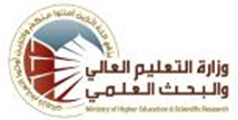 وزارة التعليم العالي والبحث العلمي لجنة العمداء للتخصصات الادارية والاقتصاديةاللجنة القطاعية الادارية مناهج الدراسة الجامعية (البكالوريوس )لاقسام الادارة العامة في الجامعات الادارية الحكومية والكليات الاهلية للعام الدراسي 2018-2019ومابعده (على وفق النظام الفصلي )اسم المادة بالعربيةبحوث العملياتبحوث العملياتبحوث العملياتاسم المادة بالانكليزيةOperations ResearchOperations ResearchOperations Researchالمرحلة الدراسيةالثالثةالفصل الدراسيالاولعدد الساعات الاسبوعيةالنظريةالعمليةمجموع الساعاتعدد الساعات الاسبوعية2-2الكتاب المعتمدالمؤلف / المؤلفون الاسبوعالمفرداتالمفرداتالمفرداتالاولالفصل الاول مفهوم بحوث العملياتالفصل الاول مفهوم بحوث العملياتالفصل الاول مفهوم بحوث العملياتالثانيبناء النماذج  في بحوث العمليات في مجال العلوم الادارية والمحاسبية والاقتصادية والمالية.بناء النماذج  في بحوث العمليات في مجال العلوم الادارية والمحاسبية والاقتصادية والمالية.بناء النماذج  في بحوث العمليات في مجال العلوم الادارية والمحاسبية والاقتصادية والمالية.الثالثمراحل دراسة بحوث العمليات .مراحل دراسة بحوث العمليات .مراحل دراسة بحوث العمليات .الرابعالبرمجة الخطية مفهوم البرمجة الخطية ,صياغة وبناء نموذج البرمجة الخطيةالبرمجة الخطية مفهوم البرمجة الخطية ,صياغة وبناء نموذج البرمجة الخطيةالبرمجة الخطية مفهوم البرمجة الخطية ,صياغة وبناء نموذج البرمجة الخطيةالخامسالفصل الثاني الشكل العام لمشكلة ونموذج البرمجة الخطية رياضياً , الصيغة القانونية الفصل الثاني الشكل العام لمشكلة ونموذج البرمجة الخطية رياضياً , الصيغة القانونية الفصل الثاني الشكل العام لمشكلة ونموذج البرمجة الخطية رياضياً , الصيغة القانونية السادسالصيغة القياسية ,طرق حل نماذج البرمجة الخطية , الطرق البيانية .الطريقة العامة  simplexالصيغة القياسية ,طرق حل نماذج البرمجة الخطية , الطرق البيانية .الطريقة العامة  simplexالصيغة القياسية ,طرق حل نماذج البرمجة الخطية , الطرق البيانية .الطريقة العامة  simplexالسابعالصيغة القياسية ,طرق حل نماذج البرمجة الخطية , الطرق البيانية .الطريقة العامة  simplexالصيغة القياسية ,طرق حل نماذج البرمجة الخطية , الطرق البيانية .الطريقة العامة  simplexالصيغة القياسية ,طرق حل نماذج البرمجة الخطية , الطرق البيانية .الطريقة العامة  simplexالثامنتطبيقات في مجال العلوم الادارية والمحاسبية والمالية والاقتصاديةتطبيقات في مجال العلوم الادارية والمحاسبية والمالية والاقتصاديةتطبيقات في مجال العلوم الادارية والمحاسبية والمالية والاقتصاديةالتاسع امتحان /تطبيقات بأستخدام الحاسبة بأستخدام برنامج WQSB امتحان /تطبيقات بأستخدام الحاسبة بأستخدام برنامج WQSB امتحان /تطبيقات بأستخدام الحاسبة بأستخدام برنامج WQSBالعاشر,حالات خاصة  لحلول البرمجة الخطية عند التطبيق,حالات خاصة  لحلول البرمجة الخطية عند التطبيق,حالات خاصة  لحلول البرمجة الخطية عند التطبيقالحادي عشرالفصل الثالث النموذج الثنائي مفهوم النموذج الثنائي , العلاقة بين حل النموذجين الاولي والثنائي , خصائص المشكلة الثنائة الفصل الثالث النموذج الثنائي مفهوم النموذج الثنائي , العلاقة بين حل النموذجين الاولي والثنائي , خصائص المشكلة الثنائة الفصل الثالث النموذج الثنائي مفهوم النموذج الثنائي , العلاقة بين حل النموذجين الاولي والثنائي , خصائص المشكلة الثنائة الثاني عشر8التفسير الاقتصادي العلمي للنموذج ( المقابل , الثنائي) واهميته8التفسير الاقتصادي العلمي للنموذج ( المقابل , الثنائي) واهميته8التفسير الاقتصادي العلمي للنموذج ( المقابل , الثنائي) واهميتهالثالث عشرطريقة السمبلكس المقابلة, تطبيقات في مجال العلوم الادارية والمحاسبية والمالية والاقتصاديةطريقة السمبلكس المقابلة, تطبيقات في مجال العلوم الادارية والمحاسبية والمالية والاقتصاديةطريقة السمبلكس المقابلة, تطبيقات في مجال العلوم الادارية والمحاسبية والمالية والاقتصاديةالرابع عشرتطبيقات بأستخدام الحاسبة بأستخدام برنامج WQSB  حل نموذج النقلتطبيقات بأستخدام الحاسبة بأستخدام برنامج WQSB  حل نموذج النقلتطبيقات بأستخدام الحاسبة بأستخدام برنامج WQSB  حل نموذج النقلالخامس عشرايجاد حل اساليب أولي مقبول , طرق إيجاد الحل الامثلايجاد حل اساليب أولي مقبول , طرق إيجاد الحل الامثلايجاد حل اساليب أولي مقبول , طرق إيجاد الحل الامثل